15th March 2022Dear Families,Music Camp for 2022 is planned for the weekend commencing Friday, the 6th May, from Period 4 and will run until Sunday the 8th May (Term 2 Week 2).We will be travelling to Urban Camp by bus on Friday, 6th May, after the Athletics Carnival. (If Athletics is cancelled due to bad weather, then we will be travelling to Urban Camp at lunchtime by tram. Students will need a myki) The camp will culminate with a celebratory concert performance at 11:00am on Sunday, 8th May. Parents/grandparents/friends are invited to attend and collect their daughters following the conclusion of the concert at noon.Ellyce Calder, Les Gyori, Tony Hicks, Susan De Jong, Andy Clarke and Anne Corry will be attending camp. This is a great opportunity for students involved in the Choir, Acapella Choir, and Orchestra for “Mamma Mia” to develop new friendships within their ensemble and get to know their fellow ensemble members better. It is also an important opportunity for students to develop their repertoire, harmonising, music reading and intonation skills.Urban Camp is situated in Parkville near the zoo. The facilities are very comfortable and the hosts are able to cater for all dietary requirements. We will predominantly focus on learning a large range of repertoire both in sectional and whole ensemble rehearsals. Other activities include a Movie Night Friday night and a “MGC’s Got Talent”/Band Jam after a pizza dinner on Saturday night. We will also be walking to Lygon Street (weather permitting) on Saturday afternoon as a break from rehearsals. Students need to bring money for a gelato. All students enrolled in our Choirs and Band are strongly encouraged to attend the camp. The camp cost is $190 per student. This cost includes all activities, meals, accommodation and supervision. We ask for your assistance in returning the permission form and payment to the General Office no later than 1st April.Payment methods are only: Credit Card slip attached or credit card over the phone (no BPAY or Compass). Please note we cannot accept your form without payment. Please note that camp payment is non-refundable. Payments will not be processed until the minimum number of students attending is reached.Sporting Commitments? We have always been able to accommodate students needing to attend their Saturday sport or part time jobs.If you have any questions about your daughter attending, please contact Anne Corry anne.corry@mgc.vic.edu.auYours sincerely,Anne Corry                          Instrumental Music LeaderCREDIT CARD PAYMENT SLIP –
Must be returned to Front Office by 1st April 2022I give my daughter permission to watch a PG movie on Friday’s movie night. Please Circle: Yes/No                               Name:………………………………..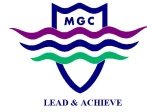 Melbourne Girls’ CollegeYarra Boulevard, Richmond VIC  3121                                               Telephone: 9428 8955Melbourne Girls’ CollegeYarra Boulevard, Richmond VIC  3121                                               Telephone: 9428 8955Melbourne Girls’ CollegeYarra Boulevard, Richmond VIC  3121                                               Telephone: 9428 8955Melbourne Girls’ CollegeYarra Boulevard, Richmond VIC  3121                                               Telephone: 9428 8955Melbourne Girls’ CollegeYarra Boulevard, Richmond VIC  3121                                               Telephone: 9428 8955Melbourne Girls’ CollegeYarra Boulevard, Richmond VIC  3121                                               Telephone: 9428 8955Melbourne Girls’ CollegeYarra Boulevard, Richmond VIC  3121                                               Telephone: 9428 8955Melbourne Girls’ CollegeYarra Boulevard, Richmond VIC  3121                                               Telephone: 9428 8955Melbourne Girls’ CollegeYarra Boulevard, Richmond VIC  3121                                               Telephone: 9428 8955Melbourne Girls’ CollegeYarra Boulevard, Richmond VIC  3121                                               Telephone: 9428 8955Melbourne Girls’ CollegeYarra Boulevard, Richmond VIC  3121                                               Telephone: 9428 8955Melbourne Girls’ CollegeYarra Boulevard, Richmond VIC  3121                                               Telephone: 9428 8955Melbourne Girls’ CollegeYarra Boulevard, Richmond VIC  3121                                               Telephone: 9428 8955Melbourne Girls’ CollegeYarra Boulevard, Richmond VIC  3121                                               Telephone: 9428 8955Melbourne Girls’ CollegeYarra Boulevard, Richmond VIC  3121                                               Telephone: 9428 8955Melbourne Girls’ CollegeYarra Boulevard, Richmond VIC  3121                                               Telephone: 9428 8955Melbourne Girls’ CollegeYarra Boulevard, Richmond VIC  3121                                               Telephone: 9428 8955STUDENT’S NAME: …………………………………………………………………………………………………….STUDENT’S NAME: …………………………………………………………………………………………………….STUDENT’S NAME: …………………………………………………………………………………………………….STUDENT’S NAME: …………………………………………………………………………………………………….STUDENT’S NAME: …………………………………………………………………………………………………….STUDENT’S NAME: …………………………………………………………………………………………………….STUDENT’S NAME: …………………………………………………………………………………………………….STUDENT’S NAME: …………………………………………………………………………………………………….STUDENT’S NAME: …………………………………………………………………………………………………….STUDENT’S NAME: …………………………………………………………………………………………………….STUDENT’S NAME: …………………………………………………………………………………………………….STUDENT’S NAME: …………………………………………………………………………………………………….STUDENT’S NAME: …………………………………………………………………………………………………….STUDENT’S NAME: …………………………………………………………………………………………………….STUDENT’S NAME: …………………………………………………………………………………………………….STUDENT’S NAME: …………………………………………………………………………………………………….STUDENT’S NAME: …………………………………………………………………………………………………….STUDENT’S NAME: …………………………………………………………………………………………………….STUDENT’S NAME: …………………………………………………………………………………………………….STUDENT’S NAME: …………………………………………………………………………………………………….PAYMENT FOR:  Music Camp PAYMENT FOR:  Music Camp PAYMENT FOR:  Music Camp PAYMENT FOR:  Music Camp PAYMENT FOR:  Music Camp PAYMENT FOR:  Music Camp PAYMENT FOR:  Music Camp PAYMENT FOR:  Music Camp PAYMENT FOR:  Music Camp PAYMENT FOR:  Music Camp PAYMENT FOR:  Music Camp PAYMENT FOR:  Music Camp PAYMENT FOR:  Music Camp PAYMENT FOR:  Music Camp PAYMENT FOR:  Music Camp PAYMENT FOR:  Music Camp PAYMENT FOR:  Music Camp PAYMENT FOR:  Music Camp PAYMENT FOR:  Music Camp PAYMENT FOR:  Music Camp AMOUNT:    $190AMOUNT:    $190AMOUNT:    $190AMOUNT:    $190AMOUNT:    $190AMOUNT:    $190AMOUNT:    $190AMOUNT:    $190AMOUNT:    $190AMOUNT:    $190AMOUNT:    $190AMOUNT:    $190AMOUNT:    $190AMOUNT:    $190AMOUNT:    $190AMOUNT:    $190AMOUNT:    $190AMOUNT:    $190AMOUNT:    $190AMOUNT:    $190CARD DETAIL: Name……………………………………………………………CARD DETAIL: Name……………………………………………………………CARD DETAIL: Name……………………………………………………………CARD DETAIL: Name……………………………………………………………CARD DETAIL: Name……………………………………………………………CARD DETAIL: Name……………………………………………………………CARD DETAIL: Name……………………………………………………………CARD DETAIL: Name……………………………………………………………CARD DETAIL: Name……………………………………………………………CARD DETAIL: Name……………………………………………………………CARD DETAIL: Name……………………………………………………………CARD DETAIL: Name……………………………………………………………CARD DETAIL: Name……………………………………………………………CARD DETAIL: Name……………………………………………………………Expiry Date: ……………..Expiry Date: ……………..Expiry Date: ……………..Expiry Date: ……………..Expiry Date: ……………..Expiry Date: ……………..